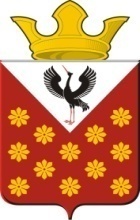  ГЛАВА МУНИЦИПАЛЬНОГО ОБРАЗОВАНИЯКраснополянское сельское поселение Байкаловского районаСвердловской области                                      Постановление     от   15.09.2014 г.	№ 194с. Краснополянское                                  Об основных направлениях бюджетной и налоговой политики муниципального образования Краснополянское сельское поселение на 2015 год и плановый период 2016 и 2017 годовВ соответствии со статьей 172 Бюджетного кодекса Российской Федерации, Положением о бюджетном процессе в муниципальном образовании Краснополянское сельское поселение, утвержденного решением Думы МО Краснополянское сельское поселение от 27.12.2013 № 24, руководствуясь  основными положениями Бюджетного послания Президента Российской Федерации Федеральному Собранию от 13.06.2013 года «О бюджетной политике в 2014-2016 годах», Бюджетным  посланием Губернатора Свердловской области Законодательному Собранию Свердловской области от 09.07.2013 года «Об основных направлениях бюджетной и налоговой политики Свердловской области в 2014 году и плановом периоде 2015–2016 годов,  Постановлением Администрации МО Байкаловский муниципальный район от 30.07.2014 «Об основных направлениях бюджетной и налоговой политики муниципального образования Байкаловский муниципальный район на 2015 год и плановый период 2016 и 2017 годов», Глава муниципального образования Краснополянское сельское поселение   ПОСТАНОВЛЯЕТ:1. Утвердить Основные направления бюджетной и налоговой политики муниципального образования Краснополянское сельское поселение на 2015 год и плановый период 2016 и 2017 годов.2. Настоящее Постановление  подлежит обнародованию в соответствии с Уставом Краснополянского сельского поселения.3. Контроль исполнения настоящего Постановления оставляю за собой.Глава Краснополянского сельского поселения                                                            Г.М.Губина                                                                                                                                                                                            Утверждены  Постановлением Главы муниципального образования Краснополянское сельское поселениеот  15.09.2014 года №  194Основные направления бюджетной и налоговой политики муниципального образования Краснополянское сельское поселение на 2015 год и плановый период  2016 и 2017 годовОсновные направления бюджетной и налоговой политики муниципального образования Краснополянское сельское поселение на 2015 год и плановый период 2016 и 2017 годов подготовлены в соответствии со статьями 172, 184.2 Бюджетного кодекса Российской Федерации и решением Думы МО Краснополянское сельское поселение от 27.12.2013 № 24 «Об утверждении Положения о бюджетном процессе в муниципальном образовании Краснополянское сельское поселение», содержат базовые принципы, используемые при формировании проекта  бюджета МО Краснополянское сельское поселение на 2015 год и плановый период 2016 и 2017 годов.Основные итоги бюджетной и налоговой политики в 2013 году  и первом полугодии 2014 годаБюджетная и налоговая политика на территории муниципального образования Краснополянское сельское поселение (далее МО) направлена на обеспечение расходных обязательств бюджета МО, своевременной оценки достоверности бюджетных расходов, а также на улучшение качества жизни граждан, создание благоприятных условий для развития малого и среднего бизнеса и реализацию инвестиционных проектов.ДоходыДоходы бюджета муниципального образования Краснополянское сельское поселение в 2013 году составили 65 213 тыс.рублей и увеличились по сравнению с 2012 годом на 26 908 тыс.рублей. Налоговые и неналоговые доходы составили 3 648 тыс.рублей или 101,4 % к уточненному плану, увеличились по сравнению с 2012 годом на 412 тыс.рублей. Доходы бюджета МО Краснополянское сельское поселение за I полугодие 2014 года исполнены в сумме 22 240 тысяч рублей или 45,3 % к утвержденным годовым назначениям. В составе доходов налоговые и неналоговые поступления занимают 25,5 процента, поступления из других бюджетов – 74,5 процентов.В сравнении с аналогичным периодом предыдущего года доходов поступило больше на 4 413 тыс.рублей, из них налоговых и неналоговых платежей поступило на 4 010 тыс.рублей за счет зачисления в бюджет нового источника - акцизов на нефтепродукты.Расходы Основными результатами реализации бюджетной политики в период 2013 года и 1 полугодия 2014 года стали обеспечение стабильности и качества жизни граждан МО Краснополянское сельское поселение, выполнение принятых социальных обязательств перед населением, создание условий для оказания качественных муниципальных услуг, соответствие доходов и расходов бюджета МО Краснополянское сельское поселение, реализация мероприятий, направленных на обеспечение прозрачности и открытости бюджетного процесса  -  опубликование муниципальных правовых актов о бюджете,  формирование и размещение в сети Интернет «Бюджета для граждан» и «Отчета для граждан».В 2013 году исполнение расходной части бюджета составило 64299,3 тысяч  рублей, увеличение расходов  по сравнению с 2012 годом произошло на 21819,2 тысячи  рублей. В структуре расходов бюджета в 2013 году преобладали расходы, направленные на реализацию мероприятий в области национальной экономики и жилищно-коммунального хозяйства 65,1% . 21,5% объема расходов бюджета направлено на финансирование отраслей социально-культурной сферы - социальную политику (0,2%), физическую культуру (2%) и культуру (19,3%).Доля общегосударственных расходов составила 12,5 %, прочих расходов – 0,9%. Профинансировано  6 муниципальных программы стоимостью 6027,5 тыс.руб. (9,4% от общего объема расходов, что на 9,3% больше чем в 2012 году). В структуре расходов по направлениям наибольший удельный вес занимали расходы на приобретение услуг – 62,8%, оплату труда и начислениям на оплату труда - 20,3%, поступление нефинансовых активов – 8,7%, перечисления бюджету района 3,6%, безвозмездные перечисления организациям – 2,2%, расходы на социальное обеспечение – 0,4%, прочие расходы – 2%.Фактическое превышение доходов над расходами (профицит) составило 913,7 тыс.руб.  В 1 полугодии 2014 года бюджет муниципального образования по расходам исполнен в сумме 18 455,9  тысяч рублей или на 36,8 процента к годовым бюджетным назначениям, что на 18,1 процента превышает уровень соответствующего периода 2013 года.На мероприятия в области национальной экономики и жилищно-коммунального хозяйства направлено 7 467,4 тыс.руб., или  40,5 % расходов бюджета. 39,3 процента расходов бюджета направлено на финансирование отраслей социально-культурной сферы,  в том числе на социальную политику (0,2%),  физическую культуру (0,1%), культуру (39%).Менее 1 процента занимают такие расходы, как обеспечение национальной безопасности, национальная оборона.Доля общегосударственных расходов составила 19,2% всех расходов бюджета, что  на 8,2% ниже, чем в аналогичном периоде прошлого года.  В 2014 году в бюджете МО предусмотрены расходы на реализацию 2 муниципальных программ с объемом бюджетных назначений 3227,7 тысяч рублей, из них в 1 полугодии 2014 года освоено 1 370,7 тысяч рублей, что составило 42,5% уточненных бюджетных назначений. В структуре расходов по экономическим статьям наибольший удельный вес занимают  расходы на приобретение услуг – 53%, оплату труда и начисления на оплату труда - 34,7%, поступление нефинансовых активов – 5,3%, безвозмездные перечисления организациям – 4,3%,   перечисления бюджету района (1,6%), расходы на социальное обеспечение – 0,6%, прочие расходы – 0,5%.За первое полугодие текущего года бюджет исполнен с превышением доходов над расходами (профицитом) в сумме 3784,1 тыс.рублей.Основные направления бюджетной и налоговой политики муниципального образования Краснополянское сельское поселение  на 2015 год и плановый период 2016 и 2017 годов Бюджетная и налоговая политика муниципального образования Краснополянское сельское поселение выстраивается с учётом изменений федерального и регионального законодательства, направленных на противодействие негативным явлениям в экономике и создание благоприятных условий для социально - экономического роста. Цели и задачи бюджетной политикиБюджетная политика должна быть направлена на повышение эффективности и результативности управления бюджетными средствами при достижении приоритетных целей социально-экономического развития Краснополянского сельского поселения. Эффективная и ответственная бюджетная политика является важнейшей предпосылкой для улучшения качества жизни населения. Главной задачей органов местного самоуправления муниципального района является принятие реалистичного бюджета на очередной финансовый год и плановый период. Для достижения среднесрочных целей бюджетной политики необходимо совершенствовать механизмы, направленные на решение следующих основных задач:1. повышение эффективности бюджетных расходов:-  развитие  программно-целевого планирования расходов бюджета;- повышение бюджетной ответственности в определении стратегических приоритетов расходов;- повышение эффективности оказания муниципальных услуг (выполняемых работ);2. обеспечение  устойчивости и сбалансированности  местного бюджета:- реализация мероприятий по управлению доходами бюджета;- выполнение принятых Планов мероприятий по росту доходов, оптимизации расходов и совершенствованию долговой политики;Управление муниципальными расходами представляет собой важную часть бюджетной политики и в значительной мере определяется состоянием бюджетного процесса, порядком планирования, утверждения и исполнения бюджета в части расходов, а также контролем за его исполнением. Таким образом, совершенствование практики бюджетирования следует рассматривать как важный инструмент повышения эффективности и результативности муниципальных расходов.При составлении проекта местного бюджета на очередной финансовый год и плановый период необходимо обеспечить оптимальность структуры бюджетных расходов. Ограниченные финансовые ресурсы должны в первоочередном порядке обеспечивать выполнение приоритетных задач социально-экономического развития района, обозначенных в муниципальных программах, в том числе обусловленных Указами Президента Российской Федерации от 07 мая 2012 года.В рамках данной задачи необходимо продолжить проведение курса бюджетной политики, выстроенной на принципах ответственности и предсказуемости. Исчерпание возможностей для наращивания общего объема расходов местного бюджета требует выявления резервов и перераспределения в пользу приоритетных направлений и проектов.Основными резервами в настоящее время являются:1) совершенствование методов планирования и исполнения местного бюджета;2) повышение адресности социальной поддержки граждан;Усиление адресности и повышение эффективности использования имеющихся средств  предполагает оказание действенной, реальной поддержки наиболее нуждающимся гражданам.3) эффективность расходов в сфере государственных закупок;Одно из приоритетных в ближайшей перспективе направлений организации работы по повышению эффективности бюджетных расходов связано с развитием контрактной системы в сфере закупок товаров, работ, услуг для обеспечения муниципальных нужд района.Основным резервом повышения эффективности использования бюджетных средств будет являться эффективное расходование бюджетных средств, предупреждение и исключение коррупционных проявлений в сфере закупок товаров, работ, услуг для обеспечения  муниципальных нужд.Основными проблемами, возникающими в сфере закупок товаров, работ, услуг, порождающими неэффективное расходование бюджетных средств, являются:- низкий профессиональный уровень специалистов муниципальных  заказчиков, вовлеченных в процесс осуществления закупок;- нарушение заказчиками требований законодательства в сфере осуществления закупок при составлении документации о закупках путем включения условий, направленных на ограничение конкуренции, которые влекут снижение количества потенциальных поставщиков (подрядчиков, исполнителей);- нарушение заказчиками требований законодательства о закупках при формировании начальной (максимальной) цены контракта.Принятый Федеральный закон от 05.04.2013 №  44-ФЗ «О контрактной системе в сфере закупок товаров, работ, услуг для обеспечения государственных и муниципальных нужд» (далее - Закон о контрактной системе) принципиально меняет подходы к осуществлению государственных и муниципальных закупок и предусматривает регулирование полного цикла закупок, включая планирование закупок, осуществление закупочных процедур, а также последующее исполнение контрактов, содержательный аудит полученных по ним результатов, контроль в сфере закупок и осуществление постоянного мониторинга закупок.4) повышение эффективности бюджетных инвестиций;5) совершенствование системы оплаты труда муниципальных учреждений Краснополянского поселения.Практика применения новых условий оплаты труда показала, что в полной мере решить задачу стимулирования работников с учетом результатов их труда удалось не для всех организаций.Во многих случаях показатели и критерии эффективности деятельности работников недостаточно проработаны, а их применение носит формальный характер. В системах оплаты труда работников муниципальных учреждений поселения  во многих случаях сохранились ранее применявшиеся выплаты стимулирующего характера, имеющие низкую эффективность в современных условиях (например, за добросовестное выполнение обязанностей, интенсивность труда, качество труда и другие без указания конкретных измеримых параметров).В ряде учреждений стимулирующие выплаты применяются в качестве гарантированной части заработка, которая не увязана с результатами труда. Анализ внедрения новых систем оплаты труда свидетельствует о необходимости дальнейшего совершенствования системы оплаты труда с целью:1) устранения необоснованной дифференциации в уровне оплаты труда руководящих работников и работников муниципальных учреждений;2) совершенствования системы критериев и показателей эффективности деятельности учреждений и работников, установления указанных критериев и показателей в учреждениях, где они зачастую отсутствуют;3) отмены стимулирующих выплат, устанавливаемых без учета показателей эффективности деятельности учреждений и работников;4) определения оптимального соотношения гарантированной части заработной платы и стимулирующих надбавок.В этой связи оплата труда должна быть адаптирована к новым условиям деятельности муниципальных учреждений, настроена на решение задач развития соответствующих отраслей, повышение качества оказываемых услуг и обеспечение соответствия уровня заработной платы работников результатам их труда.Внедрение в муниципальных учреждениях Краснополянского сельского поселения систем оплаты труда работников должно быть адаптировано к новым условиям деятельности и финансового обеспечения учреждений, настроенных на решение задач по развитию соответствующих отраслей, повышение качества оказываемых муниципальных услуг и обеспечение соответствия уровня оплаты труда работников результатам их труда, с применением в учреждениях принципов «эффективного контракта».В рамках перехода к «эффективному контракту» в отношении каждого работника должны быть уточнены и конкретизированы его трудовая функция, показатели и критерии оценки эффективности деятельности, установлен размер вознаграждения, а также размер поощрения за достижение коллективных результатов труда.В 2013 году Федеральным законом от 07.05.2013 № 104-ФЗ «О внесении изменений в Бюджетный кодекс Российской Федерации и отдельные законодательные акты Российской Федерации в связи с совершенствованием бюджетного процесса» закреплены правовые основания формирования программного бюджета.Предстоит окончательный переход к программно-целевому методу планирования, при котором бюджетные средства направляются на достижение поставленных целей и используются максимально эффективно. Муниципальные программы должны стать полноценным инструментом, обеспечивающим полномасштабное внедрение стратегических принципов для организации деятельности органов местного самоуправления.Именно в рамках муниципальных программ должны быть интегрированы все инструменты реализации государственной политики, обеспечивающие достижение поставленных целей – нормативное правовое регулирование, контрольные полномочия, бюджетные ассигнования, налоговые льготы, использование имущества, взаимодействие с муниципальными образованиями, расположенными на территории Байкаловского района. Общими принципами разработки и реализации муниципальных программ следует считать:- формирование программ исходя из четко определенных стратегических приоритетов социально-экономического развития   МО;- соответствие объема принимаемых обязательств по программам наличию финансовых возможностей местных бюджетов;- обеспечение результативности и эффективности использования бюджетных средств, предусмотренных в рамках программ;- при разработке программ, содержащих мероприятия по строительству (реконструкции) объектов социальной сферы, обязательное включение в них мероприятий по повышению энергетической эффективности объектов капитального строительства в ходе их дальнейшей эксплуатации;- проведение регулярной экспертной оценки результативности и эффективности реализации программ;- установление персональной ответственности должностных лиц за неэффективную реализацию программ.Повышение эффективности  предоставления муниципальных услуг, оказываемых муниципальными учреждениями, связано:- с повышением доступности и качества муниципальных услуг в социально значимых сферах;- с развитием материально-технической базы муниципальных учреждений, в том числе за счет более активного привлечения средств из внебюджетных источников. Для повышения эффективности оказания муниципальных услуг (выполнения работ) муниципальными учреждениями необходимо обеспечить:1) использование инструмента муниципального задания на оказание муниципальных услуг при стратегическом и бюджетном планировании, обеспечение взаимосвязи муниципальных программ и муниципальных заданий;2) переход при финансовом обеспечении муниципальных учреждений поселения к расчету прозрачных и объективных единых нормативных затрат на оказание услуг (с учетом местной или отраслевой специфики).3) доведение до плательщиков полной информации, необходимой для заполнения платежных документов в уплату платежей в бюджет района, во избежание зачисления на невыясненные поступления. Внедрение процедур формирования  муниципальных заданий, процесс их формирования остается в определенной степени формальным. Дополнительной проработки  требуют следующие основные вопросы:- обоснованность определения нормативных затрат на оказание муниципальных услуг;- обоснованность установления показателей качества оказания муниципальных услуг;- полнота и объективность контроля за исполнением муниципальных заданий, в первую очередь за соблюдением показателей качества оказания  муниципальных услуг.Решение задач социально-экономического развития Краснополянского сельского поселения должно осуществляться в условиях, призванных обеспечить устойчивость и сбалансированность местного бюджета, минимизацию бюджетных рисков. Долгосрочное планирование дает возможность сформулировать приоритетные задачи, оценить необходимые ресурсы для их реализации, позволит уйти от инерционного подхода, когда ассигнования распределяются на основе индексирования тенденций предыдущих лет.Для обеспечения сбалансированности и устойчивости местного бюджета органы местного самоуправления муниципального образования должны проводить ответственную политику, основанную на следующих принципах:- реальность и надежность экономических прогнозов, положенных в основу бюджетного планирования;- укрепление доходной базы бюджета;- сокращение бюджетного дефицита и муниципального долга;- планирование бюджетных ассигнований исходя из необходимости безусловного исполнения действующих расходных обязательств муниципального образования;- принятие новых расходных обязательств возможно только при наличии необходимых для их исполнения бюджетных ассигнований на весь период их исполнения, а также с учетом сроков и механизмов их реализации;- соблюдение установленных бюджетных ограничений при принятии новых расходных обязательств, в том числе при условии и в пределах реструктуризации (сокращения) ранее принятых обязательств (в случае необходимости).Цели и задачи налоговой  политикиВ части налоговой политики приоритеты в области доходов остаются такими, какими были приняты на период 2011-2013 годов – это укрепление собственной налоговой базы и развитие налогового потенциала. Расширение налоговой базы должно происходить за счет привлечения новых налогоплательщиков и проведения активной работы с уже имеющимися. Развитие налогового потенциала МО возможно реализовать только через создание благоприятных условий для расширения и развития производства.Актуальными остаются вопросы повышения собираемости налогов и качества налогового администрирования.Для достижения поставленных целей планируется:продолжать работу межведомственной комиссии по укреплению финансовой самостоятельности бюджета МО по вопросам погашения имеющейся задолженности перед бюджетом;активизировать деятельность по привлечению к постановке на налоговый учет обособленных подразделений организаций, осуществляющих деятельность на территории муниципального образования Краснополянское сельское поселение;взаимодействовать с налоговыми и иными территориальными подразделениями органов государственной власти по повышению собираемости налогов и сборов, сокращению недоимки, усилению налоговой дисциплины;проводить мониторинг расчетов с бюджетом по крупным и средним предприятиям и организациям МО в целях предотвращения необоснованного сокращения платежей в бюджет и роста задолженности по налогам;продолжать работу по осуществлению мониторинга льгот и преференций по местным налогам, установленных нормативными правовыми актами органов местного самоуправления сельского поселения, с целью оценки эффективности их предоставления и перспектив для сокращения дотационности  бюджета;активизировать работу административной комиссии в части составления протоколов об административных правонарушениях за несоблюдение муниципальных правовых актов;повысить эффективность управления и распоряжения муниципальным имуществом;продолжить работу по инвентаризации и оптимизации имущества казны муниципального образования, неиспользованное имущество реализовать через открытые торги; усилить работу по вовлечению неучтенных объектов недвижимости и земельных участков, а также провести инвентаризацию и сверку земельных участков, принимать меры по обеспечению процедуры регистрации прав собственников на земельные участки и объекты недвижимости; активизировать работу по увеличению количества объектов, подлежащих налогообложению, путем формирования земельных участков (под многоквартирными домами), а также по уточнению их категорий и видов разрешенного использования;максимально полно реализовывать мероприятия, предусмотренные Планом мероприятий («дорожной картой») по росту доходов, оптимизации расходов и совершенствованию долговой политики.В соответствии с государственной политикой, направленной на укрепление доходной базы местных бюджетов, в 2015-2017 годах планируются следующие изменения налогового законодательства: включение в перечень налогоплательщиков, применяющих патентную систему налогообложения,  самозанятых граждан – физических лиц, не имеющих наемных работников;совершенствование налогообложения доходов физических лиц от продажи жилых и нежилых помещений и иного имущества;индексация ставок акцизов на нефтепродукты, доходы от которых являются источником формирования муниципальных дорожных фондов.